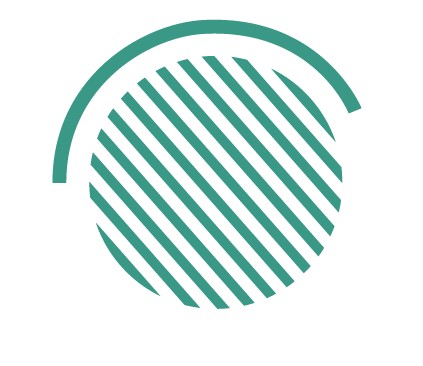 REMOTE WORK QUOTE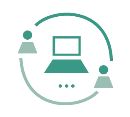 REMOTE WORK QUOTEREMOTE WORK QUOTEREMOTE WORK QUOTEREMOTE WORK QUOTEREMOTE WORK QUOTEREMOTE WORK QUOTEREMOTE WORK QUOTEREMOTE WORK QUOTEREMOTE WORK QUOTECompany Address:Company Address:Company Address:Email Address:Email Address:Email Address:Email Address:Website Link:Website Link:Website Link:Customer Information:Customer Information:Customer Information:Customer Information:Customer Information:Customer Information:Customer Information:Customer Information:Customer Information:Customer Information:Customer Name:Customer Name:Customer Name:Address:Address:Address:Company Name:Company Name:Company Name:Supplier ID:Supplier ID:Supplier ID:Email Address:Email Address:Email Address:Contact Number:Contact Number:Contact Number:Quote Number:Quote Number:Quote Number:Quote Date:Quote Date:Quote Date:Quote Expiry:Quote Expiry:Quote Expiry:Description:Description:Description:Delivery Date:Delivery Date:Delivery Date:Quote Prepared By:Quote Prepared By:Quote Prepared For:Quote Prepared For:Quote Prepared For:ItemDescriptionDescriptionDescriptionQty.Qty.Unit PriceDiscountDiscountTotal01XYZXYZXYZ0000$0.000%0%$0.0002XYZXYZXYZ0000$0.000%0%$0.00Sub Total:Sub Total:Sub Total:Sub Total:Sub Total:Sub Total:Sub Total:Sub Total:Sub Total:$0.00Tax:Tax:Tax:Tax:Tax:Tax:Tax:Tax:Tax:$0.00Discount:Discount:Discount:Discount:Discount:Discount:Discount:Discount:Discount:$0.00Grand Total:Grand Total:Grand Total:Grand Total:Grand Total:Grand Total:Grand Total:Grand Total:Grand Total:$0.00Thank You For Your Business!Thank You For Your Business!Thank You For Your Business!Thank You For Your Business!Thank You For Your Business!Thank You For Your Business!Thank You For Your Business!Thank You For Your Business!Thank You For Your Business!Thank You For Your Business!